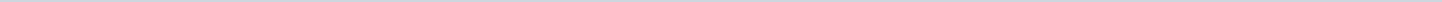 Index (5 onderwerpen)1 Aangenomen Motie CDA JessLokaal Seniorenpartij PvdA Juridische toets Financiele zelfredzaamheid 20 dec 2022.pdf2 Aangenomen Motie SP JessLokaal Moreel apel voorzieningen 9 november 20213 Aangenomen motie Wens4U tiny houses4 Verworpen Wens4U Motie Wijziging beslispunt verkeersplan Schagen centrum 7 februari 2023.pdf5 Verworpen D66 Amendement Toepassen coordinatieregelingen woningbouwproject Sint Maarten 7 februari 2023.pdfAangenomen Motie CDA JessLokaal Seniorenpartij PvdA Juridische toets Financiele zelfredzaamheid 20 dec 2022.pdfMetadataDocumenten (3)Aangenomen Motie SP JessLokaal Moreel apel voorzieningen 9 november 2021Aanvullende informatieMetadataDocumenten (3)Aangenomen motie Wens4U tiny housesMetadataDocumenten (3)Verworpen Wens4U Motie Wijziging beslispunt verkeersplan Schagen centrum 7 februari 2023.pdfMetadataDocumenten (1)Verworpen D66 Amendement Toepassen coordinatieregelingen woningbouwproject Sint Maarten 7 februari 2023.pdfMetadataDocumenten (1)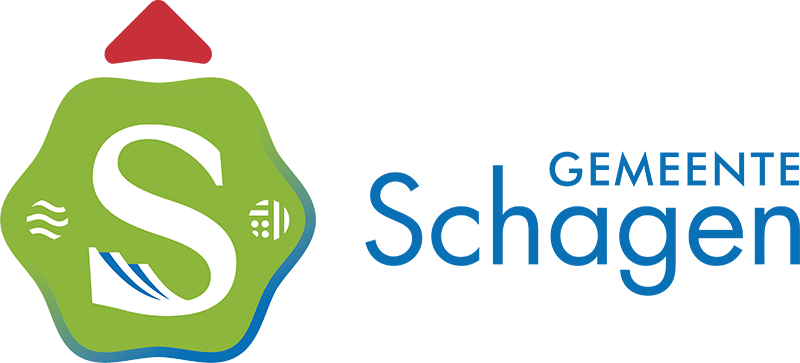 Gemeente SchagenAangemaakt op:Gemeente Schagen29-03-2024 16:26Moties en amendementenPeriode: 2023Laatst gewijzigd16-02-2023 14:47ZichtbaarheidOpenbaarStatusAangenomen - afgehandeld#Naam van documentPub. datumInfo1.Aangenomen Motie CDA JessLokaal Seniorenpartij PvdA Juridische toets Financiele zelfzaamheid 20 dec 202227-12-2022PDF,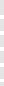 3,22 MB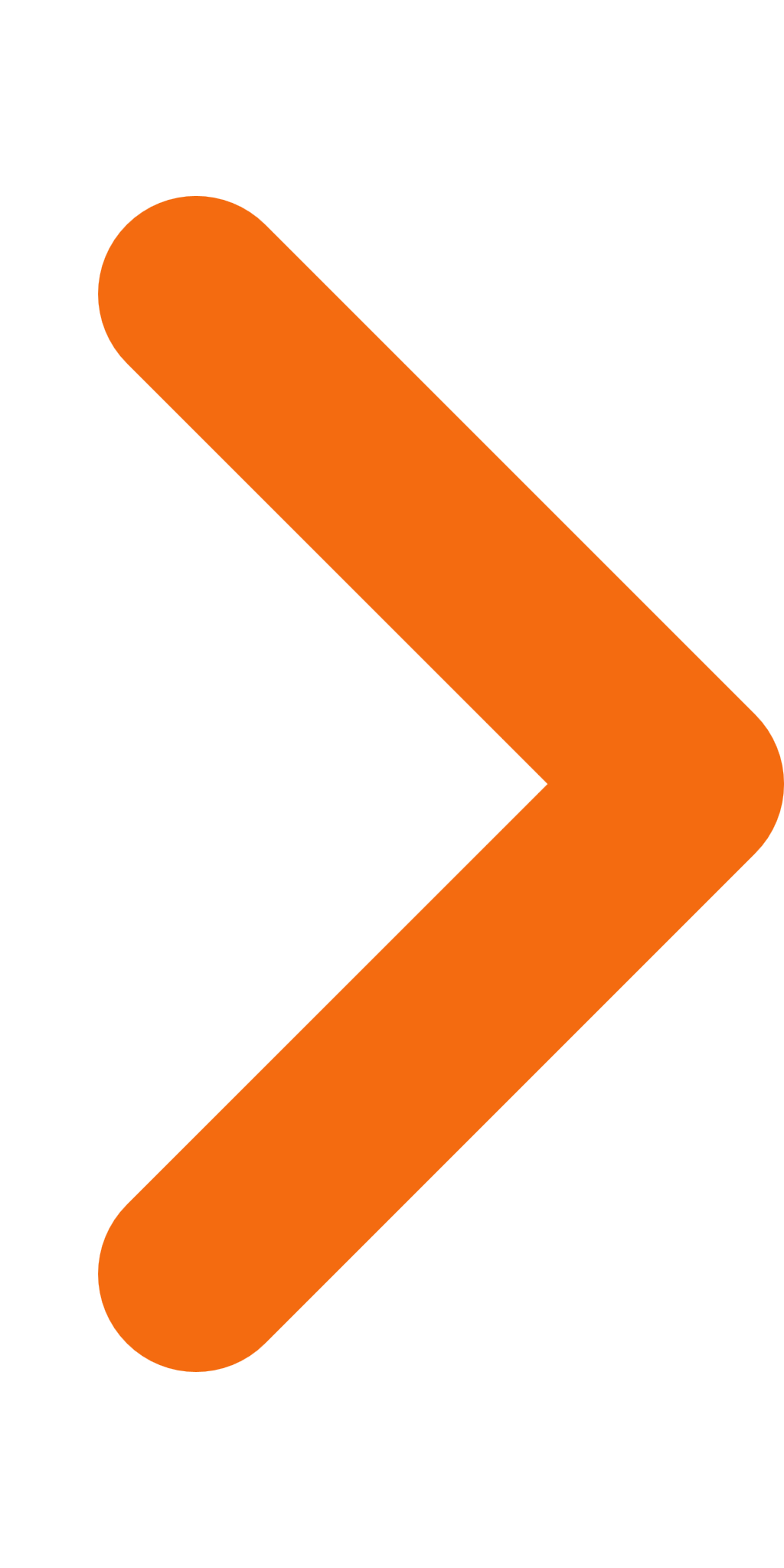 2.013a Raadsinformatiememo financiele zelfredzaamheid Wmo16-02-2023PDF,86,73 KB3.013b bijlage Advies Schagen inz. Raadsvoorstel inkomenstoets huishoud16-02-2023PDF,132,16 KBDatum afgedaan16-02-2023Laatst gewijzigd16-02-2023 14:45ZichtbaarheidOpenbaarStatusAangenomen - afgehandeld#Naam van documentPub. datumInfo1.Aangenomen Motie SP JessLokaal Moreel apel voorzieningen19-11-2021PDF,1,77 MB2.013a Raadsinformatiememo financiele zelfredzaamheid Wmo16-02-2023PDF,86,73 KB3.013b bijlage Advies Schagen inz. Raadsvoorstel inkomenstoets huishoud16-02-2023PDF,132,16 KBLaatst gewijzigd16-02-2023 11:26ZichtbaarheidOpenbaarStatusAangenomen - afgehandeld#Naam van documentPub. datumInfo1.21.714570 getekende motie Wens4U tiny houses aangenomen.pdf01-01-2021PDF,2,30 MB2.012 Raadsinformatiememo tiny houses16-02-2023PDF,33,83 KB3.012 Bijlage Beleidsregels tiny houses16-02-2023PDF,308,34 KBLaatst gewijzigd15-02-2023 10:30ZichtbaarheidOpenbaarStatusVerworpen#Naam van documentPub. datumInfo1.Verworpen Wens4U Motie Wijziging beslispunt verkeersplan Scahgen centrum 7 februari 202315-02-2023PDF,522,65 KBLaatst gewijzigd15-02-2023 10:29ZichtbaarheidOpenbaarStatusVerworpen#Naam van documentPub. datumInfo1.Verworpen D66 Amendement Toepassen coordinatieregelingen woningbouwproject Sint Maarten 7 februari 202315-02-2023PDF,729,63 KB